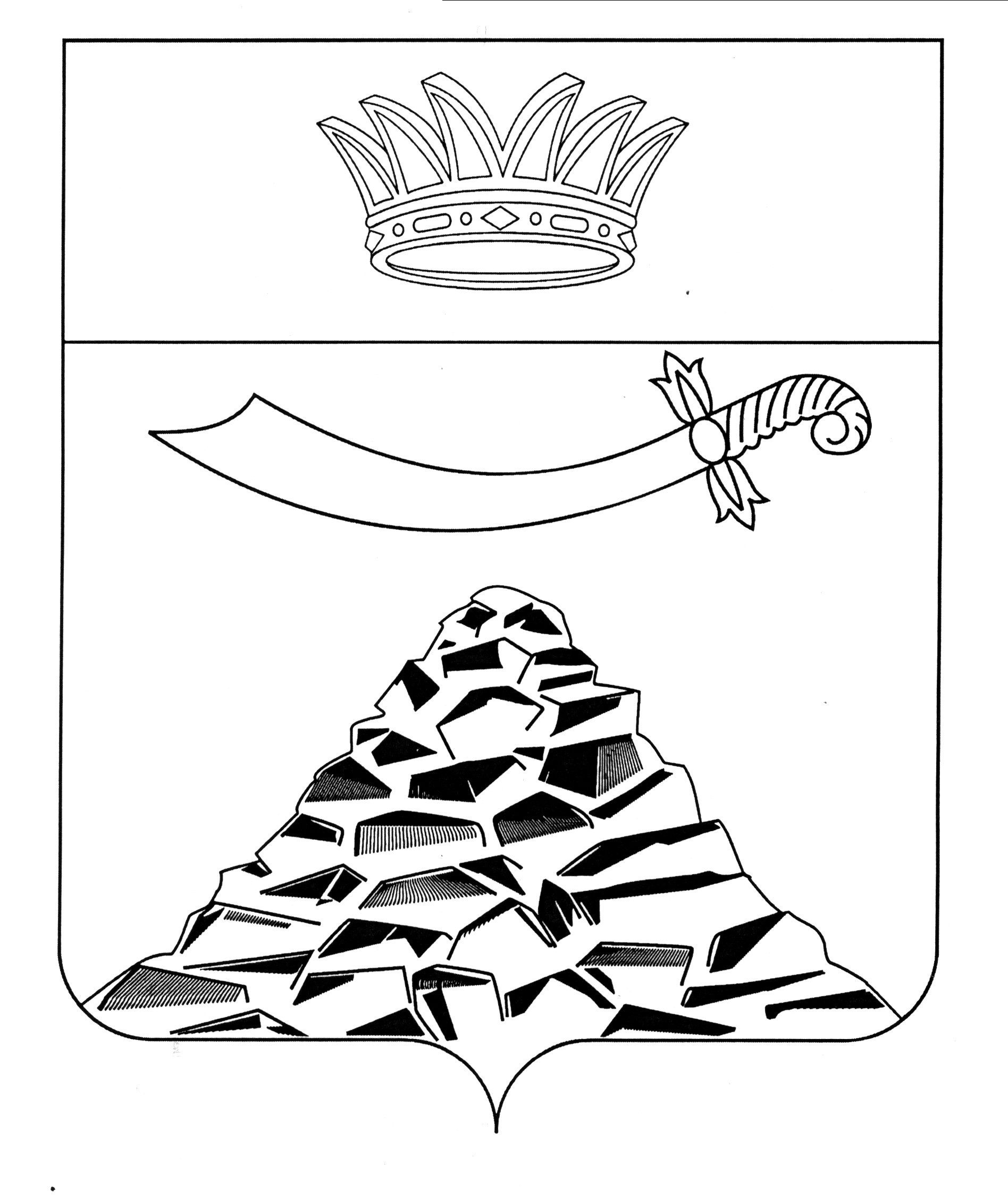 ПОСТАНОВЛЕНИЕАДМИНИСТРАЦИИ МУНИЦИПАЛЬНОГО ОБРАЗОВАНИЯ 
«ЧЕРНОЯРСКИЙ МУНИЦИПАЛЬНЫЙ РАЙОНАСТРАХАНСКОЙ ОБЛАСТИ»от  03.03.2023 № 63  с. Черный ЯрО внесении изменений в постановлениеадминистрации МО «Черноярский район»от 31.01.2019 № 38      В связи с кадровыми изменениями администрация МО «Черноярский муниципальный район Астраханской области»ПОСТАНОВЛЯЕТ:1.Приложение 2 «Состав общественной комиссии по обеспечению реализации приоритетного проекта «Формирование комфортной городской среды» в Черноярском районе», утверждённое постановлением администрации МО «Черноярский район» от 31.01.2019 № 38  «Об общественной комиссии по обеспечению реализации приоритетного проекта «Формирование комфортной городской среды» в Черноярском районе»,  изложить в новой редакции в соответствии с приложением 1 к настоящему постановлению.   2. Начальнику организационного отдела администрации МО «Черноярский район» (Сурикова О.В.) разместить настоящее постановление на официальном сайте администрации МО «Черноярский муниципальный  район Астраханской области».  3. Контроль за исполнением настоящего постановления оставляю за собой.  Глава района                                                                                      С.И. НикулинПриложение 1                                                                                       УТВЕРЖДЕНОпостановлением  администрации МО                                                                       «Черноярский муниципальный район Астраханской области »                                                                                       от 03.03.2023 № 63 СОСТАВобщественной комиссии по обеспечению реализации приоритетного проекта «Формирование комфортной городской среды» в Черноярском районе Члены комиссии:       Мешков Михаил Александрович          первый заместитель главы администрации   МО «Черноярский муниципальный район Астраханской области», председатель    комиссии;Попов Андрей Викторович                    глава МО «Сельское поселение Черноярский сельсовет Черноярского муниципального района Астраханской области», заместитель председателя комиссии;Смыков Василий Владимирович          начальник отдела ЖКХ, транспорта и                                                                  газификации администрации МО «Черноярский муниципальный район Астраханской области»,                                 секретарь комиссии.Алханова Айджамал БаймуратовнаГлавный редактор газеты «Черноярский вестник «Волжанка»;Баканёва Татьяна Петровнаактивист РО ОНФ в Астраханской области;Варламов Антон Андреевичстарший инспектор ДПС группы ДПС;Глинчева Татьяна Михайловнаначальник отдела  имущественных и земельных отношений МО «Сельское поселение Черноярский сельсовет Черноярского муниципального района Астраханской области»;   Кравцов Андрей Михайловичначальник правового управления                                                                   администрации МО «Черноярский муниципальный район Астраханской области»;                                  Ляхов Александр Вячеславовичдепутат Совета МО «Сельское поселение Черноярский сельсовет Черноярского муниципального района Астраханской области»;    Малахов Антон Алексеевич- начальник  ОНД и ПР по Черноярскому району, капитан внутренней службыМитрофанов Владимир Робертовичзаместитель главы МО «Сельское поселение Черноярский сельсовет Черноярского муниципального района Астраханской области»;   Невирец Алексей Фёдоровичзаместитель начальника финансового управления администрации МО «Черноярский муниципальный район Астраханской области»;Никитина Наиля Зинуровначлен Регионального штаба Общероссийского народного фронта            в  Астраханской области;Степовой Александр Михайловичначальник отдела по делам ГО и ЧС                                                                администрации МО «Черноярский муниципальный район Астраханской области»;                                 Тишкова Евгения Сергеевнаглавный бухгалтер МО ««Сельское поселение Черноярский сельсовет Черноярского муниципального района Астраханской области»;    Шевченко Евгений Васильевичглава МО ««Сельское поселение село Ушаковка Черноярского муниципального района Астраханской области»;Яхтина Светлана Владимировнапредседатель Черноярской районной                                                               общественной организации «Всероссийского общества инвалидов».